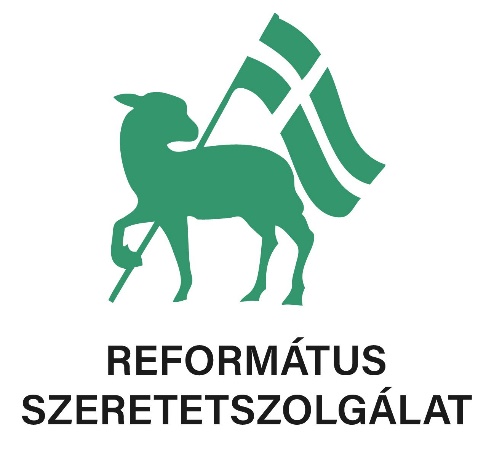 J E L E N T K E Z É S I   L A P

Együtt-egymásért gyülekezeti keresztyény közösségfejlesztő munkatársképzés 2022/2023-as tanév          Kérjük, röviden írja le, milyen indíttatásból jelentkezik az Együtt-egymásért közösségfejlesztő munkatársképzésére!Dátum:               --------------------------------------------------Aláírás: --------------------------------------------------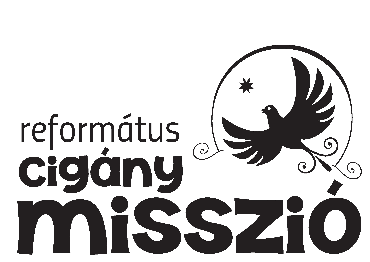 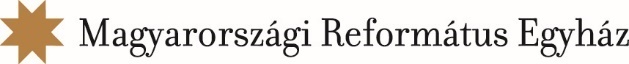 Név: Anyja neve:Születési helye, ideje: Lakcíme: Elérhetőségek (telefonszám, e-mail cím):Kibocsátó gyülekezet neve:Lelkipásztor neve: 